Пресс-релиз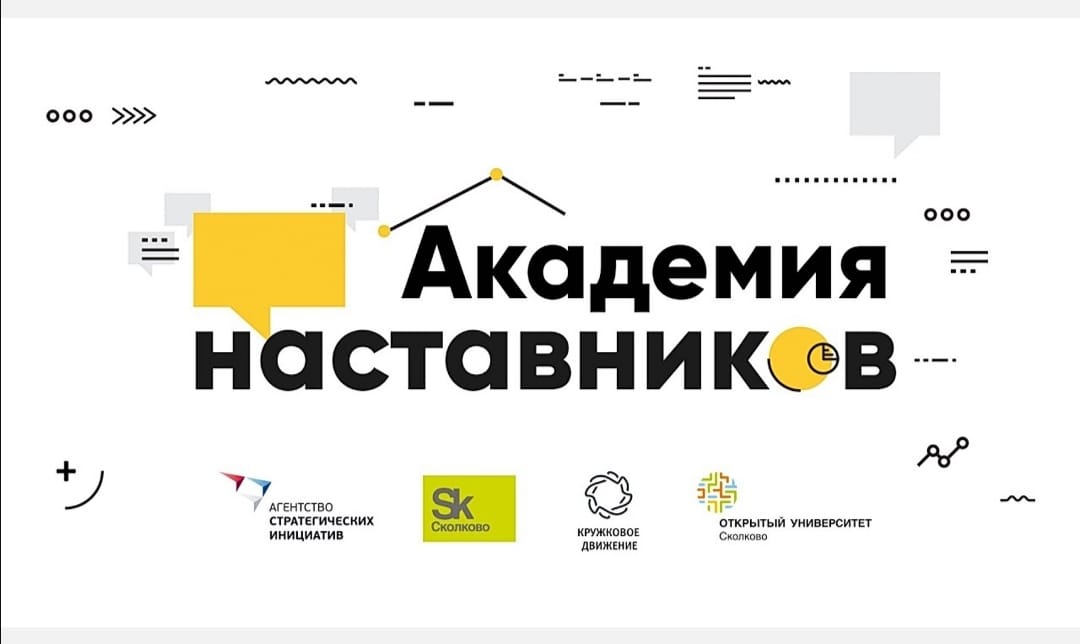 Региональный центр «Альтаир» совместно с детским технопарком «Кванториум» приглашают бесплатно принять участие в онлайн-программе повышения квалификации «Академия наставников».Академия наставников – федеральный проект по массовой подготовке, аттестации и трудоустройству педагогов-наставников инженерных, исследовательских и творческих проектов. Программа разработана Академией наставников Фонда «Сколково» совместно Академией социального управления Московской области. Формат обучения: онлайн.Успешно прошедшие курс получат: удостоверение о повышении квалификации, сертификат о прохождении курса. Успевайте подать заявку, количество мест ограничено! Регистрация на программу будет доступна с 14 по 20 октября (включительно).Курс «Наставничество как система» - как построить систему наставничества в регионе и запустить механизм профилизации и предметных результатов обучающихся.Длительность программы: 36 часов, продолжительность обучения 1 месяц.Программа подготовлена для:управленцев региональных и муниципальных органов исполнительной власти, осуществляющих управление в области образования;директоров и заместителей директоров школ;педагогов и наставников, ведущих проектную и воспитательную деятельность.﻿Программа будет полезна педагогам дополнительного образования, а также наставникам проектной деятельности со стороны бизнеса, промышленных предприятий и производств.Для регистрации необходимо:1. Прикрепить к форме регистрации мотивационное письмо на тему: «Роль наставника в современной системе образования»;2. Прикрепить к форме регистрации рекомендательное письмо от руководителя учреждения. РЕГИСТРАЦИЯ до 20 октября (включительно)Курс Как стать наставником проектов 2.0 Длительность программы: 72 ак.ч., продолжительность обучения 1,5 месяца.Программа подготовлена для:Школьных учителей, педагогов общего, среднего и дополнительного образования;Директоров и заместителей директоров школ, отвечающих за организацию проектной, воспитательной деятельности и наставничества в образовательной организации;Индустриальных партнеров, работающих в качестве приглашенных экспертов или наставников над детско-взрослыми и студенческими проектами.Для регистрации необходимо:1. Прикрепить к форме регистрации мотивационное письмо на тему «Роль наставника в современной системе образования»;2. Прикрепить к форме регистрации рекомендательное письмо от руководителя учреждения. РЕГИСТРАЦИЯ до 20 октября (включительно)Итоговые списки участников будут опубликованы на сайте РЦ «Альтаир» не позднее 28 октября. Участникам, прошедшим на программу, будут направлены письма на электронную почту, указанную при регистрации. По вопросам писать на эл. почту altair-nso